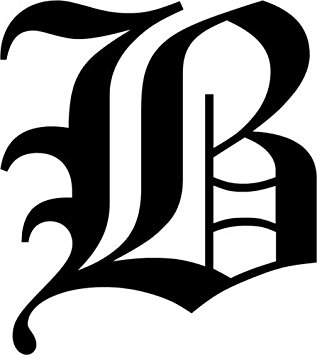 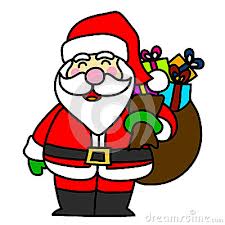 Code Enforcement OfficerBlawnox Borough is looking to hire a part time Code Enforcement Officer. The job would be approximately 7 hours a week. The Code Enforcement Officer responsibilities include driving around to look for violations in the community, sending violation notices, writing tickets or citations, and attending court hearings. Applicants must have a valid PA Drivers License and their own vehicle. For more information please contact the Borough Office at 412-828-4141. 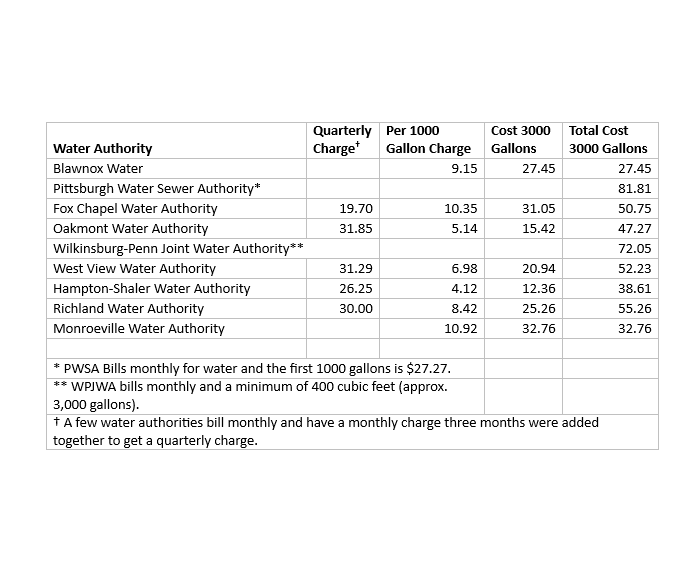      Blawnox Borough Council           Debbie Laskey,      President     Randy Stoddard,    Vice President     John Simmons,       Council Member     Meghan Kennedy,  Council Member     Katie Coban,         Council Member     Jessica Dayhoff,      Council Member      Elaine Palmer,        Council Member     Anthony Gross,     Mayor     Kathy Ulanowicz,   Acting Manager     Gordon Taylor,     Engineer     Jack Cambest,        SolicitorMallori McDowell,  Code Enforcement